ЗАЯВКА НА ЛІТНІЙ ТАБІР В 2022 РОЦІБудинок дітей та юнацтва, Острава - Поруба, неприбуткова організаціяМарі Майерова 23/1722, Острава - Поруба 708 00ІН: 75080551, Тел.: 596 953 661E-mail: reditel@ddmporuba.cz, http://www.ddmporuba.cz 
Основні дані учасникаІм’я		Прізвище	Громадянство		Дата народження	Вулиця		Місто, поштовий індекс	Школа		Страхова компанія	Перший законний представникІм’я та прізвищеАдресаДругий законний представникІм’я та прізвищеАдресаКонтактна інформаціяe-mailЛітній табірКод, назваТермін участіПримітка	Повідомлення про стан здоров'я учасника, придатність за станом здоров’я, інвалідність, соціальну неблагополучність, опіку шкільної консультації та інші повідомленняДитина може йти сама (з місця повернення) після табору	Самостійно		В супроводіЗаява батьків (законних представників)Я визнаю, що заявка на літній табір є обов’язковою для виконання. Участь дитини в літньому таборі обов’язкова. У разі хвороби необхідно невідкладно повідомити в ДДМ Поруба,неприбуткова організаціям. Острава- Поруба, дата	Підпис батьків (законних представників)              	_____________________________________________________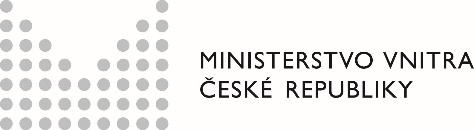 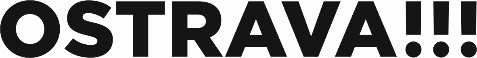 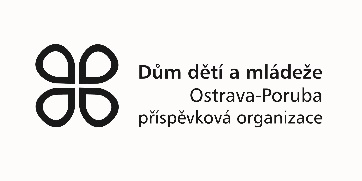 Будинок дітей та юнацтва, Острава - Поруба, неприбуткова організація, юридична адреса: Марі Майерова 23/1722, Острава - Поруба 708 00, оброблятиме персональні дані учасника з правових причин, зазначених нижче: УчасникІнформація в інтересах суспільстваДані, необхідні для діяльностіДані, необхідні для діяльності таборуАрхівування бухгалтерського облікуЗгода клієнта на обробку персональних данихДають організації Будинок дітей та юнацтва, Острава - Поруба, неприбуткова організація, ІН: 75080541, юридична адреса: Марі Майерова 23/1722, Острава - Поруба 708 00, (далі – «Адміністратор») свою згоду на обробку персональних даних учасника для цілей, зазначених нижче, і у визначеному обсязі:УчасникЗгода на прямий маркетингЯ даю згоду на обробку персональних даних для зазначеної мети:	ТАК		НІЯ підтверджую, що вибираючи вище зазначене «ТАК», я висловлюю свою вільну, конкретну та недвозначну згоду на обробку моїх персональних даних і що мене належним чином поінформував Адміністратор про всі обставини обробки персональних даних, і я розумію ці обставини.Ім’я та прізвище: Адреса: м. Острава- Поруба, дата	Підпис законного представника ___________________________________Персональні дані обробляються на підставі Вашої згоди, наданої відповідно до Регламенту (ЄС) 2016/679 Європейського Парламенту та Ради від 27 квітня 2016 року «Про захист фізичних осіб щодо обробки персональних даних та про безкоштовне переміщення таких даних і скасування» Директиви 95/46 / EC (Загальний регламент про захист даних), і Ви можете скасувати її в будь-який час.У разі закінчення терміну обробки персональних даних, зазначеного вище, або відкликання цієї згоди, Адміністратор видаляє персональні дані, якщо він не має зобов’язань щодо подальшої обробки даних відповідно до спеціальних правових норм або законного інтересу в їх обробці (наприклад, для визначення, виконання або захисту правових вимог Адміністратора). Після припинення договірних відносин Адміністратор обробляє, оцінює та обмежує обсяг Ваших персональних даних у необхідному обсязі з урахуванням законних цілей їх обробки.Ви можете знайти всю інформацію про Регламент ЄС про захист персональних даних (GDPR), особливо про цілі та методи обробки, на нашому веб-сайті svczabreh.cz. Персональні дані, зазначені в цій заявці, обробляються організацією, як розпорядником персональних даних, в першу чергу для виконання договору (тобто для цілей організації та надання послуг) і для виконання юридичних зобов’язань організації. 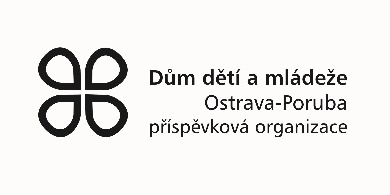 ТелефонТелефонМета обробкиПублікація фотографій та аудіовізуальних записів моїх/мої дитини для друкованої та електронної презентації. Використання роботи моїх /моєї дитини для презентації з можливим зазначенням імені, прізвища, віку навіть за межами ДДМ ПорубаПублікація фотографій та аудіовізуальних записів моїх/мої дитини для друкованої та електронної презентації. Використання роботи моїх /моєї дитини для презентації з можливим зазначенням імені, прізвища, віку навіть за межами ДДМ ПорубаПублікація фотографій та аудіовізуальних записів моїх/мої дитини для друкованої та електронної презентації. Використання роботи моїх /моєї дитини для презентації з можливим зазначенням імені, прізвища, віку навіть за межами ДДМ ПорубаОбсяг персональних данихім’я та прізвище, фотографії, відеозаписи, тип та назва школиім’я та прізвище, фотографії, відеозаписи, тип та назва школиім’я та прізвище, фотографії, відеозаписи, тип та назва школиПеріод обробки5 роківЮридична причинаЗаконний інтересМета обробкиДані, необхідні для діяльності та подальшої звітностіДані, необхідні для діяльності та подальшої звітностіДані, необхідні для діяльності та подальшої звітностіОбсяг персональних данихім'я та прізвище, стать, адреса, громадянство, мобільний телефон, адреса електронної пошти, проблеми зі здоров'ям, медична страхова компанія, ім'я та прізвище законного представника, телефон законного представника, адреса законного представникаім'я та прізвище, стать, адреса, громадянство, мобільний телефон, адреса електронної пошти, проблеми зі здоров'ям, медична страхова компанія, ім'я та прізвище законного представника, телефон законного представника, адреса законного представникаім'я та прізвище, стать, адреса, громадянство, мобільний телефон, адреса електронної пошти, проблеми зі здоров'ям, медична страхова компанія, ім'я та прізвище законного представника, телефон законного представника, адреса законного представникаПеріод обробки1 рікЮридична причинаВиконання договоруМета обробкиДані, необхідні для діяльності та подальшої звітностіДані, необхідні для діяльності та подальшої звітностіДані, необхідні для діяльності та подальшої звітностіОбсяг персональних данихособистий ідентифікаційний номер, дата народження, вік, ім'я та прізвище, стать, адреса, громадянство, мобільний телефон, адреса електронної пошти, інвалідність, страхова компанія, ім'я та прізвище законного представника, телефон законного представника, адреса законного представникаособистий ідентифікаційний номер, дата народження, вік, ім'я та прізвище, стать, адреса, громадянство, мобільний телефон, адреса електронної пошти, інвалідність, страхова компанія, ім'я та прізвище законного представника, телефон законного представника, адреса законного представникаособистий ідентифікаційний номер, дата народження, вік, ім'я та прізвище, стать, адреса, громадянство, мобільний телефон, адреса електронної пошти, інвалідність, страхова компанія, ім'я та прізвище законного представника, телефон законного представника, адреса законного представникаПеріод обробки1 рікЮридична причинаВиконання договоруМета обробкиДані, необхідні для виконання обов'язку щодо архівування бухгалтерських документівОбсяг персональних данихім'я та прізвище, банківські реквізитиПеріод обробки5 роківЮридична причинаЮридичне зобов'язанняІм’я та прізвищеАдресаДата народженняМета обробкиЗвернення та відправка пропозицій послуг (запрошення на заходи, пропозиції курсів, заходів, таборів тощо, організованих ДДМ Поруба), включаючи електронні контакти Клієнта.Обсяг персональних данихмобільний телефон, адреса електронної поштиПеріод обробки1 рік